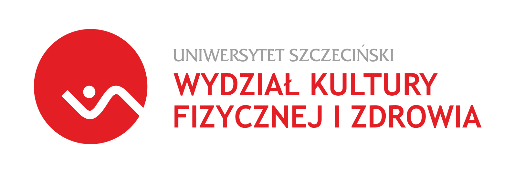 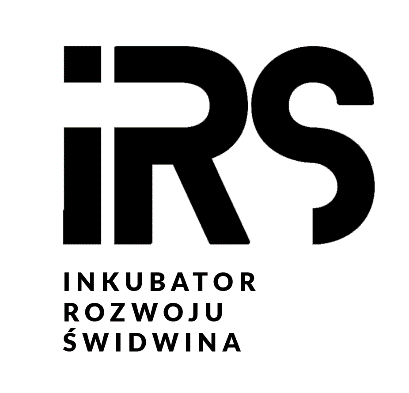 Świdwin to ponad 15 tysięczne miasto znajdujące się w centrum województwa zachodniopomorskiego na Wysoczyźnie Łobeskiej nad rzeką Regą. Świdwin jest jednym z najbogatszych w zabytki miast Pomorza. Stanowi także prężny ośrodek gospodarczy – istnieje tu wiele firm o charakterze usługowym i produkcyjnym. Celem Stowarzyszenia Inkubator Rozwoju Świdwina jest wspieranie rozwoju miasta, dostrzeganie potrzeb i potencjału mieszkańców oraz podmiotów gospodarczych i realizacja działań im odpowiadających.Wydział Kultury Fizycznej i Zdrowia Uniwersytetu Szczecińskiego realizuje założenia współpracy ze Stowarzyszeniem Inkubator Rozwoju Świdwina głównie poprzez:realizację wspólnych inicjatyw (wydarzeń, imprez, konferencji, szkoleń, popularyzacji wiedzy w formie wspólnych publikacji lub innych materiałów publikowanych) na rzecz wspierania popularyzacji aktywnego trybu życia, zdrowia, odnowy biologicznej                          i podejmowania różnorodnych form aktywności fizycznej ludzi w różnym wieku,popularyzację oferty edukacyjnej Uniwersytetu Szczecińskiego wśród mieszkańców regionu, ze szczególnym uwzględnieniem uczniów szkół podstawowych, liceów, techników i innych, będących w obszarze działania Inkubatora,wymianę myśli oraz wiedzy w zakresie doświadczenia zawodowego pomiędzy członkami, pracownikami, dyrekcją, instruktorami i doświadczenia dydaktyczno-naukowego nauczycieli akademickich realizujących proces kształcenia na kierunkach studiów prowadzonych przez Wydział KFZ. 